Urząd Gminy w WiśniewieUrząd Gminy w WiśniewieUrząd Gminy w Wiśniewie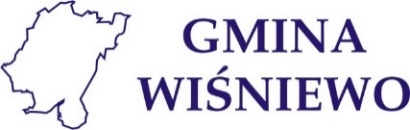 Karta informacyjna OS 1Data wydania 5.09.2017Wydanie decyzji na opróżnianie zbiorników  bezodpływowych i transport nieczystości ciekłychData wydania 5.09.2017Opis sprawy Wydanie decyzji na opróżnianie zbiorników  bezodpływowych i transport nieczystości ciekłychWydanie decyzji na opróżnianie zbiorników  bezodpływowych i transport nieczystości ciekłychKomórka urzędu prowadząca sprawęOchrona środowiska-  parter UG- pokój nr 7 tel. 236557024 w.33Ochrona środowiska-  parter UG- pokój nr 7 tel. 236557024 w.33Miejsce składania dokumentówUrząd Gminy w Wiśniewie, Wiśniewo 86, 06-521 Wiśniewo, stanowisko jw.  godz. 7.00-15.00Urząd Gminy w Wiśniewie, Wiśniewo 86, 06-521 Wiśniewo, stanowisko jw.  godz. 7.00-15.00Termin załatwienia sprawy30 dni kalendarzowych od dnia wpływu wniosku30 dni kalendarzowych od dnia wpływu wnioskuForma załatwienia sprawyWydanie decyzji zezwalającej lub odmownej Wydanie decyzji zezwalającej lub odmownej Opłaty Opłata skarbowa 107 złOpłata skarbowa 107 złWymagane dokumentyWypełniony wniosek o wydanie decyzjiAktualne zaświadczenie lub oświadczenie o braku zaległości podatkowych i zaległości w płaceniu składek na ubezpieczenie zdrowotne i społeczneDowód wpłaty  opłaty skarbowej w kwocie 107 złWypełniony wniosek o wydanie decyzjiAktualne zaświadczenie lub oświadczenie o braku zaległości podatkowych i zaległości w płaceniu składek na ubezpieczenie zdrowotne i społeczneDowód wpłaty  opłaty skarbowej w kwocie 107 złNr rachunku bankowegoUrząd Gminy w Wiśniewie, Wiśniewo 86, 06-521 Wiśniewo, Polski Bank Spółdzielczy w Ciechanowie 56 8213 0008 2003 0400 3005 0001 Urząd Gminy w Wiśniewie, Wiśniewo 86, 06-521 Wiśniewo, Polski Bank Spółdzielczy w Ciechanowie 56 8213 0008 2003 0400 3005 0001 Tryb odwoławczySamorządowe Kolegium Odwoławcze w Ciechanowie za pośrednictwem wójta gminySamorządowe Kolegium Odwoławcze w Ciechanowie za pośrednictwem wójta gminyPodstawa prawna-KPA dz. U. 2013.23- Ustawa o utrzymaniu czystości i porządku w gminach .Dz. U.2013 1399- Uchwała rady Gminy w Wiśniewie nr XX/98/13 w sprawie wymagań, jakie powinien spełniać przedsiębiorca ubiegający się o uzyskanie zezwolenia na świadczenie w/w usług na terenie Gminy Wiśniewo-KPA dz. U. 2013.23- Ustawa o utrzymaniu czystości i porządku w gminach .Dz. U.2013 1399- Uchwała rady Gminy w Wiśniewie nr XX/98/13 w sprawie wymagań, jakie powinien spełniać przedsiębiorca ubiegający się o uzyskanie zezwolenia na świadczenie w/w usług na terenie Gminy WiśniewoInformacje dodatkowe Przedsiębiorca ubiegający się o zezwolenie powinien udokumentować gotowość odbioru nieczystości przez stację zlewną Przedsiębiorca ubiegający się o zezwolenie powinien udokumentować gotowość odbioru nieczystości przez stację zlewną